МИНИСТЕРСТВО ОБРАЗОВАНИЯ И НАУКИ РОССИЙСКОЙ ФЕДЕРАЦИИфедеральное государственное бюджетное образовательное учреждение высшего образования
«Российский экономический университет имени Г.В. Плеханова»Ивановский филиалСРЕДНЕЕ ПРОФЕССИОНАЛЬНОЕ ОБРАЗОВАНИЕРАБОЧАЯ ТЕТРАДЬОБУЧАЮЩИЕ И ПРОВЕРОЧНЫЕ ЗАДАНИЯ ПО ГЕОМЕТРИИТема: КОНУС(Учебно-методическое сопровождение организации самостоятельной работы обучающихся) 2017Составитель Аксюкова Наталия Юрьевна, преподаватель отделения среднего профессионального образования, Ивановский филиал РЭУ им. Г.В. Плеханова.Рабочая тетрадь предназначена для организации обучения и контроля результатов по дисциплине Математика: алгебра и начала математического анализа; геометрия (Раздел Геометрия, тема Конус) в профессиональных образовательных организациях, реализующих основную профессиональную образовательную программу СПО на базеосновного общего образования с одновременным получением среднего общего образования. Тетрадь содержит практические задания, необходимые для закрепления и развития знаний и умений студентов по изучаемой теме.  Методическая разработка рассмотрена и рекомендована к использованию в учебном процессе Методическим советом Ивановского филиала РЭУ им. Г.В. Плеханова пр.№____от______________2017г.Председатель методического совета _______________ СодержаниеВведениеРабочая тетрадь содержит практические задания, которые могут быть использованы при организации аудиторной и внеаудиторной самостоятельной работы студентов; при самоконтроле и проверке знаний студентов (задания по готовым чертежам, задания с выбором ответа и на заполнение пропусков ключевыми словами в утверждении). В целом задания направлены на усвоение, осмысление базового теоретического материала и формирование умений по его реализации в процессе решения задач.Индивидуальная форма работы с тетрадью позволит сделать каждому студенту самооценку своих знаний, а переход к заданиям различного способа предъявления и степени сложности будет способствовать достижению как обязательного уровня математической подготовки, так и применению этих знаний в более сложных ситуациях. §1. Понятие конуса1. Закончите предложения и выполните задания.1. Конусом называется геометрическое тело, ______________________________________________________________________________________________________________________________________________________________________________________________________________________________________________________________________________________________________________________________________________________________________________________________________________________________________________________________________________________________2. Сделайте рисунок конуса, обозначьте его:3. Высотой конуса называется ____________________________________________________________________________________________________________________________________________________________________________________________________________________________________________________________________________4. Образующей конуса называется __________________________________________________________________________________________________________________________________________________________________________________________________________________________________________________________________________5. Осью конуса называется _______________________________________________________________________________________________________________________________________________________________________________________________________________________________________________________________________________6. Конус называется прямым, если __________________________________________________________________________________________________________________________________________________________________________________________________________________________________________________________________________7. Осевым сечением конуса называется ____________________________________________________________________________________________________________________________________________________________________________________________8. Равносторонним конусом называется конус, у которого ____________________________________________________________________________________________________________________________________________________________________________2. Используя чертежи конусов, выполните задания.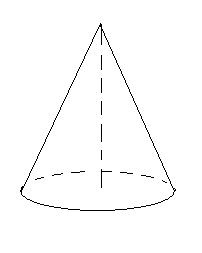 - На рис.1 постройте сечение конуса плоскостью, проходящей через его вершину и две точки окружности основания. Определите вид плоской фигуры, которая получится в сечении. Ответ: ________________________________________________- На рис.2 постройте осевое сечение конуса. Определите вид плоской фигуры, которая получится в сечении. Ответ: ________________________________________________- На рис.3 постройте сечение конуса плоскостью, параллельной плоскости его основания. Определите вид плоской фигуры, которая получится в сечении.Ответ: __________________________________________________________________3. Выберите верный ответ из числа предложенных.1. Наибольший угол между образующими конуса 600. Чему равен диаметр основания, если образующая равна 7 см?а) 7 см;            б) 14 см;            в) 3,5 см2. Площадь осевого сечения конуса равна 36 см2, высота конуса 12 см. Найдите радиус основания.а) 3 см;             б) 5 см;              в) 8 см3. В равностороннем конусе образующая равна 8 см. Чему равна площадь осевого сечения?а) 15 см2;            б) 16 см2;            в) ≈27,6 см24. Решите задачи по готовым чертежам.1. Дан конус. SO – высота. Найти SO и ОВ.2. Дан конус. SO – высота. SO=16, SO1=4. Найти площадь сечения конуса плоскостью, проходящей через точку О1 параллельно основанию конуса.5. Сделайте чертёж и решите задачу.1. Осевое сечение конуса – прямоугольный равнобедренный треугольник, катет которого равен 16 см. Вычислите длину высоты конуса и площадь его основания.2. Образующая конуса равна 30 см. Угол между образующей и плоскостью основания конуса равен 600. Вычислите длину конуса и площадь его основания.3. Осевым сечением конуса является прямоугольный треугольник. Найдите его площадь, если радиус основания равен 5 дм.4. Высота конуса равна 10 см, угол между высотой и образующей конуса равен 450. Найдите площадь сечения конуса плоскостью, проведённой через две образующие, угол между которыми равен 300.5. Найдите высоту конуса, если площадь его осевого сечения равна 6 дм2, а площадь основания равна 8 дм2.6. Найдите площадь сечения конуса плоскостью, параллельной основанию и проходящей через середину высоты, если радиус основания равен 10 см.§2. Площадь поверхности конуса. Объём конуса1. Закончите предложения.1. Площадь боковой поверхности конуса равна произведению ______________________________________________________________________________________________________________________________________________________________________2. Формула площади боковой поверхности конуса: Sбок.= _________________________________________________________________________________________________3. Формула площади полной поверхности конуса: Sпол.= _________________________________________________________________________________________________4. Сформулируйте, чему равен объём конуса.________________________________________________________________________________________________________________________________________________________________________________________________________________________________________________________________________________________________________5. Запишите формулу объёма конуса: V=_______________________________________2. Выберите верный ответ из числа предложенных.1. Чему равна площадь боковой поверхности конуса, у которого радиус основания 
4 см, высота 3 см?а) 20 см2;            б) 15 см2;            в) 20П см22. Чему равна площадь поверхности равностороннего конуса с радиусом основания 
7 см?а) 98П см2;            б) 98 см2;            в) 49П см23. Чему равна площадь боковой поверхности равностороннего конуса, если образующая его равна 12 см?а) 72 см2;            б) 72П см2;            в) 36П см24. Площадь полной поверхности конуса равна 136П см2, радиус основания – 6 см. Найдите площадь его боковой поверхности.а) 100П см2;            б) 100 см2;            в) 130П см25. Угол между образующей конуса и радиусом основания 450. Чему равен объём конуса, если радиус основания 3 см?а) 27 см3;            б) 9П см3;            в) 27П см36. Осевым сечением конуса является треугольник с основанием 4 см и высотой 6 см. Найдите объём конуса.а) 24П см3;            б) 800 см3;            в) 8П см33. Как изменится объём конуса, если:- высоту конуса увеличить в n раз, не изменяя его основания.Ответ: объём конуса________________________________________________________________________________________________________________________________- радиус основания конуса увеличить в n раз, не изменяя его высоту.Ответ: объём конуса________________________________________________________________________________________________________________________________- высоту конуса увеличить в n раз, а радиус его основания уменьшить в n раз.Ответ: объём конуса________________________________________________________________________________________________________________________________- высоту конуса и радиус его основания увеличить в n раз.Ответ: объём конуса________________________________________________________________________________________________________________________________4. Решите задачи по готовым чертежам.1. Дан конус. SO – высота. Площадь треугольника SВС равна 24 см2. Найти площадь боковой поверхности конуса и объём конуса.2. Дан конус. SO – высота конуса. О1 – центр круга – сечения конуса плоскостью, SO=15, SO1=5, О1В1=4. Найти площадь боковой поверхности и объём конуса.5. Сделайте чертёж и решите задачу.1. Осевым сечением конуса является прямоугольный равнобедренный треугольник, площадь которого равна 25 см2. Найдите площадь полной поверхности и объём конуса (с точностью до целых).2. Осевым сечением конуса является равносторонний треугольник, сторона которого  см. Найдите объём конуса.3. Радиус основания конуса 60 см, а образующая составляет с осью конуса угол величиной в 600. Вычислите объём конуса.4. Осевое сечение конуса – равносторонний треугольник, периметр которого равен  см. Найти площадь боковой поверхности и объём конуса.5. Образующая конуса равна 18 см. Угол при вершине его осевого сечения – 1200. Вычислите площадь полной поверхности и объём конуса.6. Высота конуса равна 12 см. Длина окружности его основания – 10П см. Вычислите площадь боковой поверхности и объём конуса.7. Осевым сечением конуса является прямоугольный треугольник. Расстояние от центра основания конуса до образующей равно 8 см. Вычислите площадь боковой поверхности конуса.§3. Усечённый конус. Площадь поверхности и объём усечённого конуса1. Закончите предложения и выполните задания.1. Сделайте рисунок усечённого конуса, обозначьте его:2. Площадь боковой поверхности усечённого конуса равна произведению ____________________________________________________________________________________________________________________________________________________________________________________________________________________________________________________________________________________________________________________________________________________________________________________________3. Формула площади боковой поверхности усечённого конуса: 
Sбок.= ____________________________________________________________________, где ______________________________________________________________________ 4. Формула полной поверхности усечённого конуса :Sпов.= _____________________________________________________________________5. Сформулируйте, чему равен объём усечённого конуса. ____________________________________________________________________________________________________________________________________________________________________________________________________________________________________________________________________________________________________________________________________________________________________________________________________________________________________________________________6. Запишите формулу объёма усечённого конуса: V=_______________________________________________________________________2. Решите задачи по готовым чертежам.1. Дан усечённый конус. О и О1 – центры оснований. Найдите ОВ и ОО1.2. Дан усечённый конус. О и О1 – центры оснований. Найдите площадь четырёхугольника АА1В1В.3. Дан усечённый конус. О и О1 – центры оснований. Найдите объём и площадь боковой поверхности конуса.3. Сделайте чертёж и решите задачу.1. Площадь полной поверхности усечённого конуса 150П см2. Чему равна площадь его боковой поверхности, если радиусы оснований 3 см и 6 см?2. Радиусы оснований усечённого конуса 18 см и 14 см, образующая наклонена к плоскости основания под углом 450. Найдите объём конуса 3. Найдите образующую усечённого конуса, если радиусы оснований равны 3 см и 
6 см, а высота равна 4 см.4. Радиусы оснований усечённого конуса равны 5 см и 11 см, а образующая равна 10 см. Найдите: а) высоту усечённого конуса; б) площадь осевого сечения.Литература1. Рабинович Е.М. «Задачи и упражнения на готовых чертежах». 10-11 классы. Геометрия. – М.: Илекса, 2005. – 80 с.2. Алешина Т.Н. Обучающие и проверочные задания. Геометрия 11 класс (к учебнику Атанасяна Л.С. и др.). – М.:Интеллект-Центр. 2003. – 96 с.3. Мищенко Т.М. Рабочая тетрадь по геометрии: К учебнику Л.С. Атанасяна и др. «Геометрия 10-11»:11 класс. М.: ООО «Издательство Астрель»: ООО «Издательство АСТ», 2002. – 96 с.1Введение42Понятие конуса53Площадь поверхности конуса. Объём конуса94Усечённый конус. Площадь поверхности и объём усечённого конуса125Литература15основание -__________________________вершину - ___________________________образующую - _______________________высоту - ____________________________Решение__________________________________________________________________________________________________________________________________________________________________________________________________
___________________________________________________________________________________________________________________________________________________________________________________________________________________________________________________________________________________________________________________________________________________________________________________________________________________________________________________________________________________________________________________________________________________________________________________________________________________________________________________________________________________________________________Решение__________________________________________________________________________________________________________________________________________________________________________________________________________________________________________________________________________________________________________________________________________________________________________________________________________________________________________________________________________________________________________________________________________________________________________________________________________________________________________________________________________________________________________________Решение___________________________________________________________________________________________________________________________________________________________________________________________________________________________________________________________________________________________________________________________________________________________________________________________________________________________________________________________________________________________________________________________________________________________________________________________________________Решение__________________________________________________________________________________________________________________________________________________________________________________________________________________________________________________________________________________________________________________________________________________________________________________________________________________________________________________________________________________________________________________________________________________________________________________________________________________________________________________________________________________________________________________________________________________________________________основания - _________________________высоту - ____________________________образующую - _______________________Решение___________________________________________________________________________________________________________________________________________________________________________________________________________________________________________________________________________________________________________________________________________________________________________________________________________________________________________________________________________________________________________________________________________________________________________________________________________________________________________________________________________________Решение____________________________________________________________________________________________________________________________________________________________________________________________________________________________________________________________________________________________________________________________________________________________________________________________________________________________________________________________________________________________________________________________________________________________________________________________________________________________________________________________________________________________________________________________________________________________________________________________________Решение___________________________________________________________________________________________________________________________________________________________________________________________________________________________________________________________________________________________________________________________________________________________________________________________________________________________________________________________________________________________________________________________________________________________________________
_______________________________________________________________________________________________________________________________________________________________________________________________________________________________________________________________________________________________________________________________________________________________________________________________________________________________________________________________